Revision of the Electoral Roll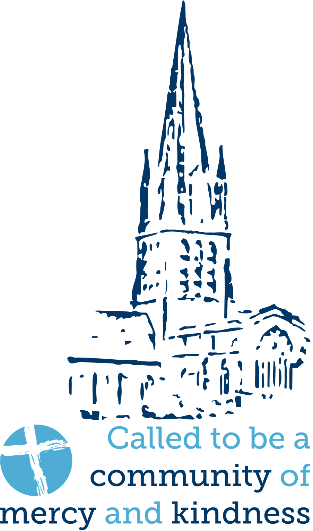 Notice is given that the church Electoral Roll of The Parish of Witney will be revised commencing Sunday 8th March.Lists of names of those currently on roll will be available to view in each Church. Errors spotted can be corrected, and additions to the Electoral Roll will be accepted up until Wednesday 1st April. If you see that you name is not on the list, and you would like to join the Electoral Roll please complete the ER application form available in your church and return to Michelle in the Parish Office.